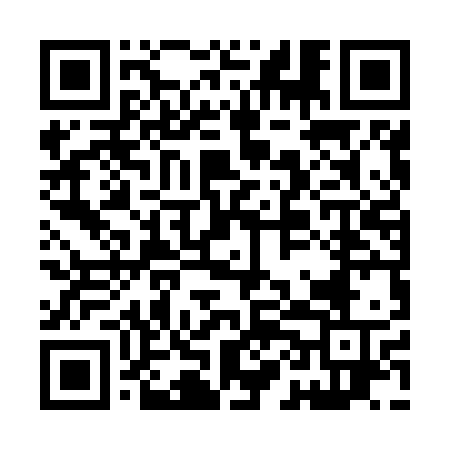 Prayer times for Zverotice, Czech RepublicMon 1 Jul 2024 - Wed 31 Jul 2024High Latitude Method: Angle Based RulePrayer Calculation Method: Muslim World LeagueAsar Calculation Method: HanafiPrayer times provided by https://www.salahtimes.comDateDayFajrSunriseDhuhrAsrMaghribIsha1Mon2:395:001:056:369:1011:232Tue2:395:011:056:369:1011:233Wed2:405:011:056:369:0911:234Thu2:405:021:066:369:0911:235Fri2:405:031:066:369:0811:236Sat2:415:041:066:359:0811:237Sun2:415:041:066:359:0711:228Mon2:425:051:066:359:0711:229Tue2:425:061:066:359:0611:2210Wed2:435:071:066:349:0511:2211Thu2:435:081:076:349:0511:2212Fri2:445:091:076:349:0411:2113Sat2:445:101:076:339:0311:2114Sun2:455:111:076:339:0211:2115Mon2:455:121:076:339:0111:2016Tue2:465:131:076:329:0011:2017Wed2:465:151:076:328:5911:2018Thu2:465:161:076:318:5811:1919Fri2:475:171:076:308:5711:1920Sat2:485:181:076:308:5611:1821Sun2:485:191:076:298:5511:1822Mon2:495:201:086:298:5411:1723Tue2:495:221:086:288:5311:1724Wed2:505:231:086:278:5211:1625Thu2:505:241:086:278:5011:1626Fri2:515:261:086:268:4911:1427Sat2:515:271:086:258:4811:1128Sun2:525:281:086:248:4611:0829Mon2:555:291:086:238:4511:0530Tue2:585:311:076:228:4311:0331Wed3:015:321:076:228:4211:00